Аналитическая справка по итогам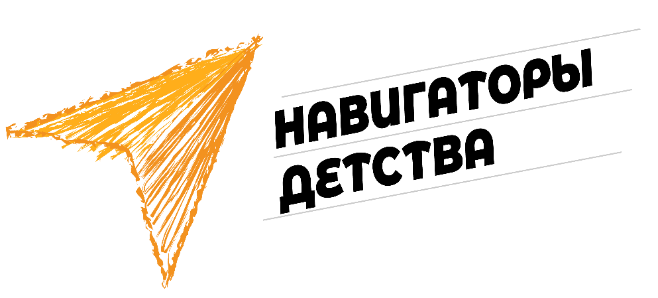 реализации проекта «Навигаторы детства» в муниципальном городском округе Евпаторияв МБОУ «СШ№16 им. С.Иванова»за июнь 2023 учебного года  В соответствии с поручением Президента Российской Федерации от 26 июня 2022 г. № Пр-1117 в 17 общеобразовательных организациях муниципального городского округа Евпатория с 2022/2023 учебного года введена   должность советника директора по воспитанию и взаимодействию с детскими общественными объединениями. Данная должность введена в рамках федерального проекта «Патриотическое воспитание граждан Российской Федерации», который входит в национальный проект Образование».Шалацкая Кристина Викторовна прошла обучение на сайте Корпоративного университета РДШ по программе «Реализация проектов и мероприятий Российского движения школьников в практике воспитательной работы в общественной организации», приняла участие в реализации Всероссийского проекта по ранней профессиональной ориентации обучающихся 6-11 классов «Билет в будущее» в качестве педагога-навигатора проекта, прошла повышение квалификации по программе «Программирование воспитания в общеобразовательных организациях». В июне 2022/2023 учебного года в Муниципальном бюджетном общеобразовательном учреждении «СШ №16 им. С.Иванова» города Евпатории Республики Крым» советником директора по воспитанию и взаимодействию с детскими объединениями Шалацкой Кристиной Викторовной (далее – Советник) с целью реализации проекта «Навигаторы детства» в социальной сети в «ВКонтакте» города Евпатории за июнь месяц сделано 24 публикации с уникальными #НДК_июнь7 и #МБОУСШ16.Также с уникальным #НДК_май7 было продублировано еще 12 публикаций в группы: https://vk.com/public214910068https://vk.com/evpobrazИтого: 6 публикации.       С целью административной и методической поддержки работы советника директора по воспитанию и взаимодействию с детскими общественными объединениями МБОУ «СШ №16 им. С.Иванова» проведены следующие мероприятия:1.Еженедельно советник директора МБОУ «СШ №16 им. С.Иванова» присутствовала на совещаниях с советниками директоров по воспитанию и взаимодействию с детскими общественными объединениями.2. Проводились совместные совещания советника директора по воспитанию и работе с детскими объединениями МБОУ «СШ №16 им. С.Иванова» с директором и заместителем директора по воспитательной работе МБОУ «СШ №16 им. С.Иванова».3. Проводились индивидуальные консультации советника директора МБОУ «СШ №16 им. С.Иванова» с классными руководителями, по вопросам реализации воспитательной работы в школе, педагогами-организаторами, социальным педагогом и педагогом-психологом.4. Продолжается реализация образовательного проекта Всероссийской программы «Орлята России».5. Постоянно в срок муниципальному куратору предоставляются сбор аналитических данных по дням единых действий.Советником директора по воспитанию и взаимодействию с детскими общественными объединениями МБОУ «СШ№16 им. С.Иванова» успешно транслируются федеральные проекты флагманы проекта «Навигаторы детства»:В программу «Орлята России» на данный момент входит 4 класс (32 человека) и классный руководитель – Козинец Н.В. В конце 2022 г. участникам проекта торжественно вручили 30 значков «Орлята России»:https://vk.com/school16_evpatoria?w=wall-216311881_159 Обучение по программе «Орлята России» прошли все учителя начальной школы (сертификаты).Советник директора по воспитанию и взаимодействию с детскими общественными объединениями Евпатории принимала участие в воспитательных и патриотических мероприятиях федерального, регионального и муниципального уровней с целью популяризации проекта «Навигаторы детства».Федеральный уровень:МБОУ «СШ№16 им. С.Иванова» продолжает активно участвовать в акции «Мы вместе. Дети», отправляя на фронт «Посылки солдатам», гуманитарную помощь: https://vk.com/school16_evpatoria?w=wall-216311881_517Совместно с советником директора по воспитательной работе учащиеся МБОУ «СШ№16 им. С.Иванова» г. Евпатории приняли участие в патриотической акции «Талисманы добра»»:https://vk.com/school16_evpatoria?w=wall-216311881_488Совместно с советником директора по воспитательной работе учащиеся МБОУ «СШ№16 им. С.Иванова» г. Евпатории приняли участие ко Дню защиты детей: https://vk.com/school16_evpatoria?w=wall-216311881_4987. Совместно с советником директора по воспитательной работе, заместителем директора по воспитательной работе и представителей банка «Россия» ученица 11 класса МБОУ «СШ№16 им. С.Иванова» г. Евпатории приняла участие празднике выпускников «Алые паруса» в Санкт-Петербурге:https://vk.com/school16_evpatoria?w=wall-216311881_5223.Региональный уровень: Советником директора по воспитанию и взаимодействию с детскими общественными объединениями МБОУ «СШ№16 им. С.Иванова» г. Евпатории в рамках проведения Дней единых действий активно реализовывались федеральные концепции (см. Аналитические данные).Муниципальный уровень:Проведен ряд мероприятий:В рамках мероприятий ЮИДовцы, и учащиеся приняли участие в акции, направленную на пропаганду безопасности на дороге:https://vk.com/school16_evpatoria?w=wall-216311881_504В рамках мероприятий обучающихся 4-ых классов, советник директора по воспитательной работе и классный руководитель 4 класса приняли участие в танцевальном флешмобе, посвященный Дню России: https://vk.com/school16_evpatoria?w=wall-216311881_514В рамках образовательного проекта «Патриоты Отечества», учащиеся кадетского класса приняли участие в телемосте: https://vk.com/evpobraz?w=wall-215975256_2402            https://vk.com/school16_evpatoria?w=wall-216311881_353Совместно с советником директора по воспитательной работе и и классными руководителями приняли участие в муниципальном этапе игры «Зерно истины»:  https://vk.com/school16_evpatoria?w=wall-216311881_507В рамках мероприятий ко Дню русского языка, советник директора по воспитательной работе, классный руководитель и учащиеся детского сада приняли участие в видеопоздравлении:https://vk.com/school16_evpatoria?w=wall-216311881_509 К.В.ШалацкаяОтчет о проведении мероприятии в 2023 годув июне МБОУ СШ №16 им. С.Иванова Исп. Шалацкая К.В.Тел. +7 978 814 76 91ДатаШколаКол-во детей-уч.Кол-во детей-орг.Кол-вородителей-уч.Кол-вородителей-организаторовКол-воетей группы рискаКол-во педагогов, прин. участиеСсылки на размещение материалов на сайте организации, соц. сетях01.06.2023День защиты детей.1239115466011https://vk.com/wall-214910068_129897https://vk.com/school16_evpatoria?w=wall-216311881_502https://vk.com/school16_evpatoria?w=wall-216311881_498https://vk.com/evpobraz?w=wall-215975256_282606.06.2023День русского языка12392412201https://vk.com/wall-214910068_131906https://vk.com/school16_evpatoria?w=wall-216311881_509https://vk.com/evpobraz?w=wall-215975256_285412.06.2023День России12392623302https://vk.com/wall-214910068_136302https://vk.com/wall-220121651_724https://vk.com/school16_evpatoria?w=wall-216311881_51416.06.2023Акция «Талисманы добра»12391211202https://vk.com/wall-215975256_2940https://vk.com/wall-220121651_732https://vk.com/wall-214910068_136561https://vk.com/school16_evpatoria?w=wall-216311881_51719.06.2023Праздник выпускников «Алые паруса» в Санкт-Петербурге.1239111101https://vk.com/school16_evpatoria?w=wall-216311881_522https://vk.com/evpobraz?w=wall-215975256_2960https://vk.com/wall-214910068_13735822.06.2023День памяти и скорби1239323302https://vk.com/school16_evpatoria?w=wall-216311881_53124.06.2023День молодежи12391524202https://vk.com/school16_evpatoria?w=wall-216311881_532